LE BUREAU (école ERLENBERG, 1 impasse de la Bleiche) DU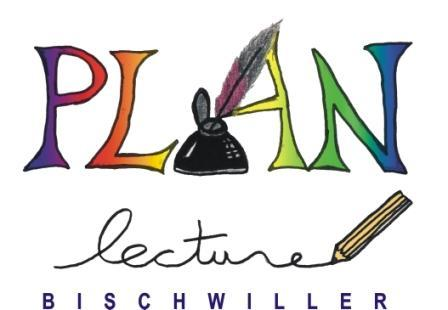 Vous propose des PERMANENCES (consultation, emprunt, documents, échanges entre pairs…) :Les MARDIS de 12h à 13h30Les JEUDIS de 15h15 à 16h15